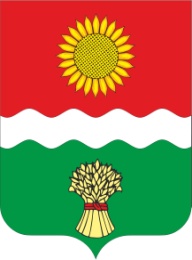                                        РОССИЙСКАЯ   ФЕДЕРАЦИЯРОСТОВСКАЯ ОБЛАСТЬ БОЛЬШЕНЕКЛИНОВСКОЕ СЕЛЬСКОЕ ПОСЕЛЕНИЕАДМИНИСТРАЦИЯ БОЛЬШЕНЕКЛИНОВСКОГО СЕЛЬСКОГО ПОСЕЛЕНИЯ346850, с. Большая Неклиновка, пер. Памятный,1. тел.35-2-82,35-2-35________________________________________________________________ ПОСТАНОВЛЕНИЕс. Большая Неклиновка 03.11.2022г.                                                                                                 №  99                                                                                                    «Об утверждении положения о добровольной народной дружине  Большенеклиновского сельского поселения и создании штаба добровольной народной дружины» 	В соответствии с Областным законом от 08.07.2014 № 184-ЗС «Об участии граждан в охране общественного порядка на территории Ростовской области» , в целях привлечения общественности к деятельности по охране общественного порядка на территории  Большенеклиновского сельского поселения администрация Большенеклиновского сельского поселения постановляет:1. Утвердить Положение о добровольной народной дружине  Большенеклиновского сельского поселения , согласно приложению №1 к настоящему постановлению;2. Утвердить состав штаба добровольной народной дружины, согласно приложению № 2  к настоящему постановлению.	3. Признать утратившим силу постановление администрации Большенеклиновского сельского поселения от 09.12.2014г. № 128 «О создании добровольной народной дружины на территории муниципального образования «Большенеклиновское сельское поселение».	4.Контроль за исполнением настоящего постановления оставляю за собой.5. Настоящее постановление вступает в силу со дня его подписанияГлава Администрации Большенеклиновского                                                        Е.Н.Овчинникова  сельского поселения                                                                                                       Приложение № 1к постановлению Администрации Большенеклиновскогосельского поселенияот 03.11.2022г. № 99ПОЛОЖЕНИЕо добровольной народной дружинеБольшенеклиновского сельского поселения
  	Настоящее 	Положение устанавливает основные принципы, задачи и направления деятельности добровольных народных дружин, определяет систему их организации и управления, а также гарантии правовой и социальной защиты народных дружинников.
1. Общие положения
  	1.1. Добровольная народная дружина Большенеклиновского  сельского поселения  по охране общественного порядка на территории Большенеклиновского  сельского поселения представляет собой добровольное объединение граждан, желающих принять участие в охране общественного порядка (далее – добровольная народная дружина). 	1.2. В своей деятельности добровольная народная дружина руководствуется Конституцией Российской Федерации, федеральными законами и иными нормативными правовыми актами Российской Федерации, областными законами, Уставом муниципального образования «Неклиновскиий район», настоящим Положением.	1.3. ДНД решает стоящие перед ней задачи под руководством органов местного самоуправления, во взаимодействии с правоохранительными и иными органами и общественными объединениями граждан, на основе принципов добровольности, законности, гуманизма, соблюдения и защиты прав и свобод человека и гражданина. 	1.4. В настоящем Положении используются следующие основные понятия:
  	- добровольная народная дружина - сформированная при Администрации Большенеклиновского  сельского поселения группа граждан, выразивших желание на добровольной и безвозмездной основе участвовать в охране общественного порядка на территории Большенеклиновского  сельского поселения;  	- народный дружинник - гражданин Российской Федерации, вступивший в народную дружину в установленном порядке и участвующий в ее деятельности;  	- штаб ДНД Большенеклиновского сельского поселения - орган управления народной дружины, уполномоченный осуществлять руководство деятельностью добровольной народной дружины.
                        2. Задача и направления деятельности ДНД
  	2.1. Задачей добровольной народной дружины является оказание содействия  органам местного самоуправления и правоохранительным органам на территории  Большенеклиновского сельского поселения в решении следующих вопросов: 	- поддержание правопорядка в общественных местах, профилактика преступлений и административных правонарушений, обеспечение безопасности дорожного движения, профилактика безнадзорности и беспризорности несовершеннолетних, пропаганда правовых знаний и правовое воспитание граждан; 	- обеспечение неотложных аварийно-спасательных и карантинных мероприятий при возникновении стихийных бедствий, катастроф, эпидемий, эпизоотий и иных чрезвычайных ситуаций и ликвидации их последствий;
 	- разъяснение гражданам норм действующего законодательства, создание в обществе нетерпимости к нарушениям нравственных норм, правонарушениям и преступлениям. 	2.2. Добровольные народные дружины под руководством штаба ДНД и командиров ДНД при непосредственном участии сотрудников правоохранительных органов принимают участие: 	- в патрулировании на улицах, площадях, в парках и других местах массового пребывания населения, в выставлении соответствующих постов; 	- в обеспечении охраны общественного порядка; 	- в проведении мероприятий по предупреждению преступлений, пресечению административных правонарушений и профилактике совершения правонарушений;	- в проведении неотложных аварийно-спасательных и карантинных мероприятий в случаях стихийных бедствий, катастроф, эпидемий, эпизоотий и иных чрезвычайных ситуаций; 	- в обеспечении охраны природных ресурсов и окружающей среды;- в предупреждении детской безнадзорности и совершения несовершеннолетними правонарушений;- в иных действиях по решению уполномоченных должностных лиц органов местного самоуправления. 2.3. Не допускается выполнение народными дружинниками задач и функций, отнесенных действующим  законодательством  к  исключительнойкомпетенции правоохранительных органов.
3. Порядок создания и формирования, руководство деятельностью добровольной народной дружины.3.1. ДНД создается постановлением Администрации Большенеклиновского  сельского поселения.Постановлением Администрации Большенеклиновского сельского поселения утверждается положение о добровольной народной дружине.3.2. Администрация Большенеклиновского сельского поселения, обязана уведомить ОМВД России по Неклиновскому району в течение трех рабочих дней со дня принятия постановления о создании ДНД . 3.3. Положением о ДНД определяются  цели и задачи ДНД с учетом местоположения муниципального образования, специфики территории, нахождения на ней предприятий и учреждений специальной направленности, общественно значимых объектов. 3.4.Формирование ДНД осуществляется штабом ДНД. 3.5. Администрация  Большенеклиновского сельского поселения обеспечивает условия для деятельности добровольной народной дружины, осуществляет общее руководство ДНД  и контроль за ее деятельностью.Администрация  Большенеклиновского сельского поселения имеет право требовать от ДНД прекращения деятельности (действий), не соответствующей закону или выходящей за пределы ее компетенции.3.6. Непосредственное руководство деятельностью ДНД осуществляют командиры добровольных народных дружин и штаб ДНД.3.7. Правоохранительные органы и иные органы местного самоуправления осуществляют консультативно-методическую и практическую помощь по организации работы ДНД.
 	4. Штаб ДНД
 4.1. Штаб ДНД (далее - штаб) является постоянным рабочим коллегиальным органом управления и осуществляет свою деятельность на общественных началах.4.2. Штаб создается для непосредственного руководства деятельностью ДНД.
 	4.3. Начальником штаба назначается должностное лицо Администрации   Большенеклиновского  сельского поселения с возложением на него обязанностей по непосредственному руководству деятельностью ДНД, формированию и взаимодействию ДНД с правоохранительными органами, органами местного самоуправления. 	4.4. В состав штаба включаются члены доброовльной народной дружины Большенеклиновского  сельского поселения.	4.5. Члены штаба в обязательном порядке проходят правовую и специальную подготовку, изучают действующее законодательство, в том числе регламентирующее деятельность по охране общественного порядка, а также формы и методы работы по предупреждению и пресечению правонарушений.
 	4.6. Заседания штаба проводятся по мере необходимости, но не реже одного раза в год. 	4.7. Заседание штаба считается правомочным, если на нем присутствуют более половины членов штаба. 	Решения штаба принимаются простым большинством голосов от числа присутствующих на заседании членов штаба и оформляются протоколом. Решение, принятое на заседании штаба, обязательно к исполнению всеми народными дружинниками. 	4.8. Штаб ДНД подотчетен и подконтролен в своей деятельности Администрации  Большенеклиновского  сельского поселения. 	4.9. Основные задачи штаба:	- руководство ДНД и координация ее деятельности; 	-взаимодействие с органами местного самоупраления и правоохранительными органами; 	- обобщение и анализ информации о деятельности ДНД; 	- внедрение в практику положительного опыта работы ДНД.	4.10. Штаб осуществляет следующие функции: 	- оперативное руководство деятельностью ДНД; 	- принятие решения о приеме в ДНД и отчислении из ее состава, а также о назначении и освобождении командира ДНД;  	- обеспечение постоянной готовности ДНД к выполнению задач; 	- разработка предложений по созданию необходимых условий для работы ДНД; 	- определение порядка работы ДНД и планирование ее работы, разработка мероприятий по взаимодействию ДНД с Администрацией Неклиновского района, ОМВД России по Неклиновскому району; 	- осуществление постоянного контроля за соблюдением законности деятельности ДНД; 	-осуществление организационно-методического обеспечения деятельности ДНД;5. Командир ДНД
 	5.1. Непосредственное руководство деятельностью ДНД возлагается на назначаемого штабом командира ДНД, а в его отсутствие - на назначаемого штабом одного из членов ДНД. 	5.2. Командир ДНД: 	- организует и проводит совместно с Администрацией Большенеклиновского  сельского поселения, правоохранительными и иными органами обучение народных дружинников методам работы по охране общественного порядка и борьбе с правонарушениями, оказанию помощи гражданам, а также их правовую, специальную и физическую подготовку;	- планирует работу ДНД, составляет совместно с органами внутренних дел график дежурства народных дружинников;	- по согласованию с органами внутренних дел устанавливает маршрут патрулирования; 	- инструктирует народных дружинников и осуществляет контроль за их работой во время дежурства; 	- ведет учет результатов работы народных дружинников и лично отчитывается о деятельности ДНД перед штабом;	- ходатайствует перед штабом о поощрении наиболее отличившихся народных дружинников.6. Порядок работы ДНД.Взаимодействие ДНД с правоохранительными органами.
 	6.1. Народные дружинники исполняют возложенные на них обязанности в свободное от основной работы время, заступая на дежурство с  18:00 часов, но не более 4-х часов в сутки, на безвозмездной основе. 	6.2. ДНД заблаговременно согласовывает с районным штабом ДНД и правоохранительными органами планы работы ДНД, место и время проведения соответствующих мероприятий, количество привлекаемых к ним народных дружинников. 	График дежурства определяется командиром ДНД. 	6.4. В случае привлечения органами внутренних дел добровольной народной дружины к участию в охране общественного порядка несение дежурства осуществляется при непосредственном участии и под руководством сотрудников органов внутренних дел. 	6.6. Правоохранительные органы оказывают содействие и поддержку ДНД в выполнении возложенных задач: 	способствуют активному привлечению ДНД к мероприятиям по обеспечению общественного порядка и предупреждению правонарушений; 	осуществляют организационно-методическое руководство ДНД; 	информируют народных дружинников о криминогенной обстановке и о проводимых органами внутренних дел мероприятиях по обеспечению общественного порядка и борьбе с преступностью;	организовывают  обучение народных дружинников основам правовых знаний, тактическим приемам охраны общественного порядка, проведения профилактической работы, действиям в экстремальной обстановке;содействуют организации прохождения народными дружинниками специальной и физической подготовки, в том числе обучения навыкам оказания первой помощи пострадавшим.7. Условия и порядок приема в ДНД. 	7.1. В ДНД принимаются граждане Российской Федерации, достигшие 18-летнего возраста, способные по своим деловым, моральным качествам и состоянию здоровья участвовать в охране общественного порядка и исполнять обязанности народного дружинника.	7.2. В ДНД не могут быть приняты граждане, имеющие неснятую или непогашенную судимость, а также ранее осужденные за тяжкие и особо тяжкие преступления; состоящие на учете в наркологическом или психоневрологическом диспансерах в связи с лечением от алкоголизма, наркомании, токсикомании, хронических и затяжных психических расстройств; признанные по решению суда недееспособными или ограниченно дееспособными; подвергнутые административному наказанию за совершение административных правонарушений, посягающих на общественный правопорядок, общественную безопасность или установленный порядок управления; имеющие заболевания или физические недостатки, которые, по заключению медицинского учреждения, препятствуют выполнению обязанностей народного дружинника. 	7.3. Прием в ДНД производится на добровольной основе.	7.4. При приеме в ДНД командир ДНД проводит собеседование, в ходе которого устанавливает дополнительные обстоятельства и характеризующие сведения, знакомит кандидата с настоящим Положением, разъясняет правовые основы деятельности ДНД, права и обязанности народного дружинника. 	7.6. Для граждан, принятых в ДНД, организуется изучение действующего законодательства Российской Федерации, в том числе регламентирующего охрану общественного порядка и борьбу с правонарушениями, а также форм и методов работы народных дружин по предупреждению и пресечению правонарушений, приемов самозащиты и оказания первой помощи пострадавшим.	7.7. Претендент, прошедший обучение, усвоивший обязанности и права дружинника, успешно сдавший зачет по знанию законодательства, регламентирующего охрану общественного порядка и борьбу с правонарушениями, усвоивший формы и методы работы ДНД по предупреждению и пресечению правонарушений, приемы самозащиты и оказания первой помощи пострадавшим, допускается командиром ДНД к исполнению обязанностей народного дружинника.	7.8. Командир ДНД вручает народному дружиннику удостоверение  и разработанную штабом памятку народного дружинника, в которой излагаются основные обязанности и права народного дружинника.	7.9. Удостоверение народного дружинника является документом строгой отчетности.	7.10. Народный дружинник несет ответственность за сохранность выданного ему удостоверения. За утерю, порчу, небрежное хранение удостоверения народного дружинника и передачу его третьим лицам, виновные могут быть исключены из ДНД по решению штаба.При прекращении членства в ДНД удостоверение народного дружинника подлежит сдаче начальнику штаба. 	7.11. На период патрулирования, народному дружиннику командиром ДНД вручается нарукавная повязка из ткани красного цвета размером 250х100 мм. Края ткани подрубаются и к ним пришиваются завязки или резинки для закрепления на рукаве. На лицевой стороне нарукавной повязки краской белого цвета выполняется надпись «ДРУЖИННИК» буквами высотой 25 мм.
8. Обязанности и права народных дружинников
	8.1. Народный дружинник обязан: 	- знать и соблюдать положения Конституции Российской Федерации, федеральных законов и других нормативных правовых актов Российской Федерации, областных законов Ростовской области по вопросам обеспечения безопасности жизни, здоровья, прав и свобод человека и гражданина, общественной безопасности и охраны общественного порядка; 	- четко и добросовестно выполнять законные требования руководства ДНД, а также сотрудников правоохранительных органов при проведении совместных мероприятий; 	- не допускать необоснованного ограничения прав и свобод граждан, не совершать действий, имеющих целью унижение чести и достоинства человека и гражданина; 	- в случае обращения граждан с заявлениями о событиях или фактах, угрожающих их личной или общественной безопасности, порядку, либо в случае непосредственного обнаружения указанных событий или фактов, сообщить об этом в ближайший орган внутренних дел и принять меры по спасению людей, пресечению преступлений или административных правонарушений, содействовать в задержании лиц, совершивших преступления или административные правонарушения, а также охранять места происшествия; 	- принимать меры по оказанию помощи гражданам, пострадавшим от преступлений, административных правонарушений или несчастных случаев, а также находящимся в беспомощном или ином состоянии, опасном для жизни и здоровья; 	- уведомлять командира ДНД и правоохранительные органы о каждом случае применения физической силы в состоянии необходимой обороны или в состоянии крайней необходимости; 	- соблюдать требования действующего законодательства, разъяснять гражданам во всех случаях ограничения их прав и свобод основания и поводы для такого ограничения; 	- повышать уровень правовых знаний, знать права и обязанности народного дружинника; 	- во время исполнения обязанностей народного дружинника иметь при себе и предъявлять по требованию граждан или должностных лиц удостоверение народного дружинника; 	- быть тактичным, вежливым и внимательным в обращении с гражданами;
 	- соблюдать установленные в ДНД дисциплину, порядок выхода на дежурство, выполнять распоряжения и указания руководителей ДНД; 	8.2. Народный дружинник имеет право:  	- содействовать правоохранительным органам во временном ограничении или запрещении движения транспортных средств, в ограничении допуска граждан на отдельные участки местности, в обеспечении их вынужденного пребывания на таких участках и выводе с этих участков; 	- оказывать помощь подразделениям пожарной охраны в предупреждении и тушении лесных и степных  пожаров; 	- пользоваться для связи с правоохранительными органами телефонами и иными средствами связи организаций независимо от форм собственности и организационно-правовых форм в случаях, не терпящих отлагательства; 	- действовать в соответствии с положениями о необходимой обороне и крайней необходимости, установленными законодательством Российской Федерации; 	- отказаться от исполнения обязанностей в случае, если по его предположению могут подвергнуться опасности его жизнь и здоровье.9. Ограничения, связанные с участием в ДНД.
 	9.1. Народный дружинник не вправе выдавать себя за сотрудника правоохранительных органов, осуществлять деятельность, отнесенную законодательством Российской Федерации к исключительной компетенции правоохранительных органов, а также использовать предоставленные права в корыстных и личных целях. 	9.2. Народному дружиннику запрещается исполнять обязанности по охране общественного порядка в форменной одежде сотрудников органов, уполномоченных осуществлять охрану общественного порядка, и военнослужащих. 	9.3. Народный дружинник не вправе разглашать информацию о деятельности правоохранительных органов, ставшую ему известной в связи с осуществлением деятельности по охране общественного порядка, предупреждению и пресечению правонарушений, а также сведения, относящиеся к частной жизни, личной и семейной тайне.10. Ответственность за неправомерные действия народного дружинника
	10.1. Неправомерные действия народного дружинника, превышение прав или злоупотребления в отношениях с гражданами влекут за собой ответственность, установленную действующим законодательством. 	10.2. Неправомерные действия народных дружинников при исполнении обязанностей по обеспечению общественного порядка могут быть обжалованы в штаб, в Администрацию Большенеклиновского  сельского поселения, а также обжалованы в судебном порядке.11. Меры взыскания, применяемые к народным дружинникам.
	11.1. К народным дружинникам, недобросовестно относящимся к своим обязанностям, допускающим нарушения внутреннего распорядка и требований настоящего Положения, штабами (командирами ДНД) могут применяться следующие виды взысканий: замечание, выговор, исключение из ДНД. 	11.2. До решения вопроса о наложении взыскания народный дружинник может быть отстранен от работы в ДНД штабом, а от отдельного дежурства - командиром ДНД (командиром отряда ДНД) с последующим докладом начальнику штаба. 	11.3. В случае нарушения действующего законодательства, грубого нарушения дисциплины, недобросовестного отношения к своим обязанностям, серьезных упущений в организации работы ДНД полномочия командира ДНД или иного руководителя ДНД могут быть приостановлены штабом до решения вопроса об освобождении от исполнения обязанностей или о привлечении к ответственности.12. Меры поощрения народных дружинников
 	12.1. Поощрение народных дружинников, активно участвующих в охране общественного порядка, осуществляют Администрация Большенеклиновского  сельского поселения и правоохранительные органы. Мерами морального и материального стимулирования народных дружинников являются: 	объявление благодарности; 	награждение почетной грамотой; 	награждение ценным подарком. 	12.2. Порядок поощрения устанавливается правовым актом Администрации Большенеклиновского сельского поселения.
 	12.3. Предприятиями, организациями и учреждениями могут применяться иные меры морального и материального стимулирования.
13. Гарантии правовой и социальной защитынародных дружинников
	13.1. Гарантии правовой защиты народных дружинников определяются федеральным законодательством, областным законодательством, нормативными правовыми актами администрации Неклиновского района и Администрации Большенеклиновского сельского поселения. 	13.2. На деятельность народных дружинников распространяются нормы о необходимой обороне и крайней необходимости, установленные законодательством Российской Федерации. 	13.3. Народный дружинник при исполнении возложенных на него обязанностей руководствуется исключительно законодательством и не может быть ограничен требованиями уставов и иными решениями, в том числе политических партий, общественных объединений и движений. 	13.4. Никто не вправе вмешиваться в законные действия народного дружинника, за исключением лиц, уполномоченных действующим законодательством и настоящим Положением, а также принуждать народного дружинника исполнять обязанности, которые не возложены на ДНД действующим законодательством и настоящим Положением. 	13.5. Насилие в отношении народного дружинника или угроза его применения, посягательство на его жизнь, здоровье, честь и достоинство в связи с исполнением обязанностей по охране общественного порядка влекут ответственность в соответствии с законодательством Российской Федерации.
Вред, причиненный народному дружиннику или членам его семьи в связи с осуществлением им обязанностей по охране общественного порядка, возмещается в порядке, установленном законодательством Российской Федерации.

14. Финансирование и материально-техническое обеспечение деятельности ДНД
	14.1. Деятельность народных дружинников осуществляется на добровольной и безвозмездной основе.	14.2. Финансирование и материально-техническое обеспечение деятельности ДНД может осуществляться за счет средств бюджета Большенеклиновского сельского поселения, за счет добровольных имущественных взносов и пожертвований физических и юридических лиц, за счет других источников, не запрещенных действующим законодательством. 	14.3. Помещения, имущество и средства для осуществления деятельности ДНД предоставляются Администрацией Большенеклиновского  сельского поселения.
15. Приостановление и прекращение деятельности ДНД.Утрата членства в ДНД
	15.1. Деятельность ДНД может быть приостановлена штабом при выявлении нарушений действующего законодательства до их устранения. 	15.2. Деятельность ДНД может быть прекращена Администрацией Большенеклиновского  сельского поселения, путем реорганизации (слияния, присоединения, разделения) или ликвидации на следующих основаниях: 	- фактическое бездействие ДНД; 	- неэффективность деятельности ДНД; 	- отсутствие волеизъявления граждан на участие в деятельности ДНД; 	- изменение действующего законодательства, устанавливающее иной порядок участия граждан в охране общественного порядка или запрещающее деятельность ДНД. 	15.3. Народный дружинник решением штаба может быть исключен из состава ДНД в следующих случаях: 	- при недобросовестном отношении к своим обязанностям, допустившим грубые нарушения законодательства или совершение проступков, несовместимых с пребыванием в ДНД;	- по личной письменной просьбе об освобождении от обязанностей народного дружинника.                                                          Приложение № 2к постановлению Администрации Большенеклиновскогосельского поселенияот 03.11.2022г. № 99СОСТАВдобровольной народной дружины.Специалист администрации 	Большенеклиновского сельского поселения                                 А.В.Свердлова№п/пФамилия, имя, отчествоместо работыМобильный телефон1.Галицкая Ирина Александровна Большенеклиновская СШ890819535022.Дзус Олег Сергеевич МКУ «Управление по предупреждению и ликвидации чрезвычайных ситуаций Неклиновского района» 895260969883.Зеленых Сергей Петрович МБУК БНП НР РО «Большенеклиновский ДК»890450919514.Лобода Наталья Александровна МБУК БНП НР РО «Большенеклиновский ДК»898857655395.Мамадкулова Ольга Викторовна МБУК БНП НР РО «Большенеклиновский ДК»898972642436.Медведева Ирина Евгньевна Большенеклиновская СШ890434054537.Свердлова Алина Витальевна Администрация Большенеклиновского сельского поселения 892811652428.Цыплаков Владимир Владимирович Отрадненский СДК89281055371